[BCH 322]The effect of pH on the rate of an enzyme catalyzed reaction Method:Prepare 16 tubes labeled as follows (note: there is a blank for each pH) Blank: (B3, B4, B4.5, B5, B5.5, B6, B7, B8, B9) Test: (T3, T4, T4.5, T5, T5.5, T6, T7, T8, T9)To each of these tubes add 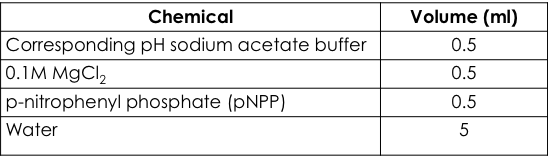 Place the tubes in a test tube rack situated in 37oC water bath and let stand for 5 min. Start the reaction by adding 0.5 ml enzyme and stop it by adding 0.5 ml KOH as in the following table: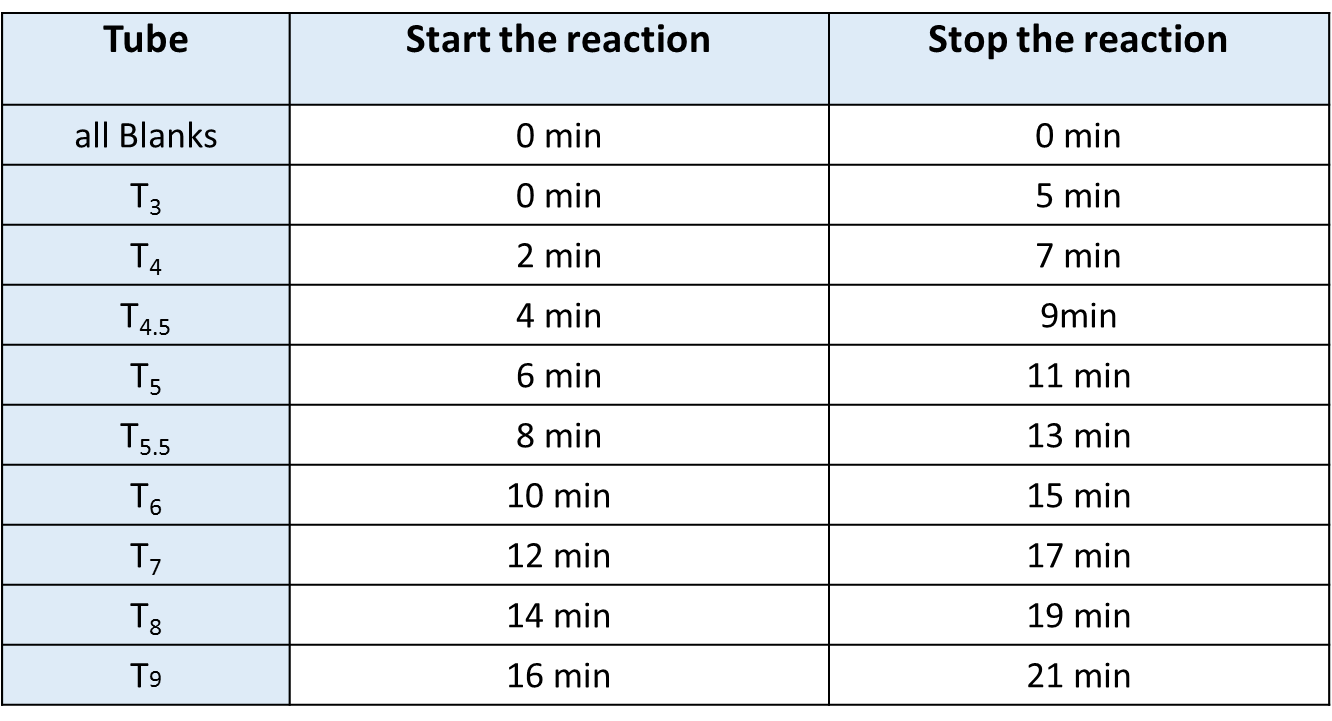 After all the reactions have been terminated, determine the absorbance at 405 nm for each sample.Results: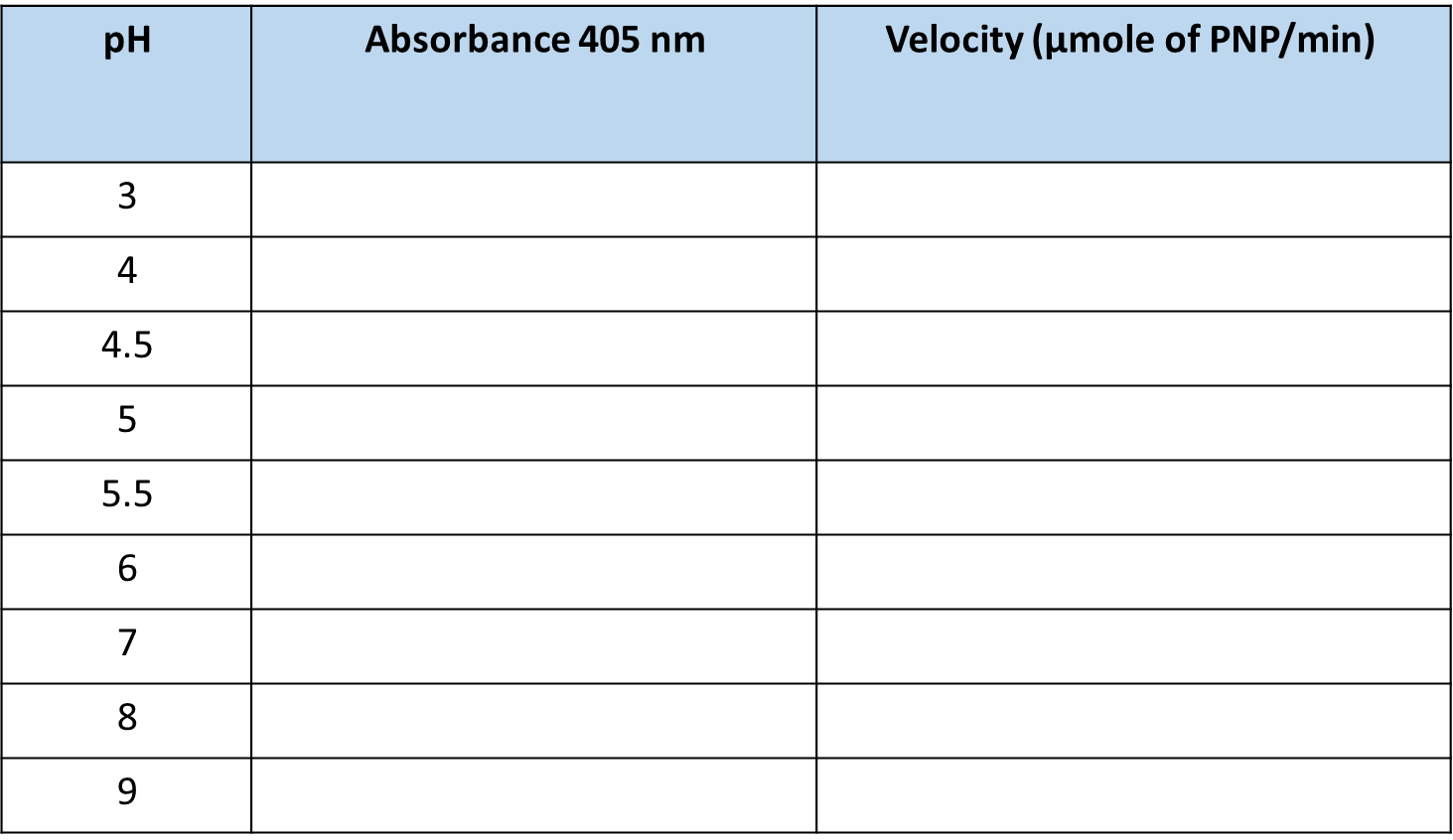 